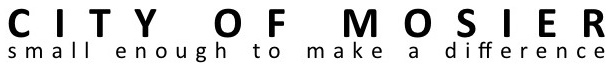 MOSIER CITY COUNCIL MEETING 
May 17th, 2017 at 5:00 P.M. 
Mosier Senior Center at 500 Second Ave.Budget Committee AgendaMay 17th, 2017 at 6:00 P.M. 
Mosier Senior Center at 500 Second Ave.Mayor Burns:  OPENS the Budget Committee meeting  (stating the time)Initiates Introductions Asks for nominations for Chairman and SecretaryAsks for election of officers: Budget Chairperson and Secretary Elected Chair: now takes over the meeting process and requests a reading of the Budget Message and a review of the Budget by the Budget Officer.Budget Officer Kayla Nelson:  Reads the Budget Message and asks for questions.Budget Officer Kayla Nelson:  Reviews the Budget with the CommitteeElected Chair:  SUSPENDS the Budget Committee meeting (stating the time) OPENS the Public Hearing on suggested uses of the State Revenue Sharing funds and asks for comment.  (State Revenue Sharing historically has been put in the General Fund for expenditure as needed.)Opens discussion of accepting the Tax Levy of $1.4128 per $1000 of assessed value.Closes the Public Hearing and reconvenes the Budget Committee meeting.Asks if there is any more discussion.  Request a MOTION to approve the tax levy of $1.4128 per $1000 of assessed value.Requests a MOTION to approve the proposed 2017-2018 Budget in the amount of $---  and approval to present it at the Budget Hearing on June 7th, 2017.Adjourns the budget committee meeting and notes the time.I5:00pm               Call to Order (please silence or turn-off cell phones)IIAgenda corrections or additionsIIIApproval of City Council Meeting Minutes:  4/26/17 and 5/10/17IVBUSINESS1.5:05 pmEquipment Purchase for Maintenance of ROW, Parks, Cemeteries5 min2.5:10 pmCity Council Schedule for June-August:Reschedule CC meeting 6/21 to 6/14 or 6/28 Civic Center presentations:  6/7 (Senior Center) and 8/16 or 8/23 (School)Strategic Planning Session:  7/12Wasco Co Town Hall:  8/16 @ 5:30 pm5 min3.5:15 pmFinance employee title:  Finance Director5 min4.5:20 pmCity Attorney Candidate Presentations35 minV5:55 pmAdjourn